Dystrybutor okularów przeciwsłonecznych - dlaczego kupujemy okulary?W naszym artykule znajdziesz odpowiedź na pytanie dlaczego kupujemy okulary oraz na co zwracamy uwagę, zdaniem dystrybutora okularów przeciwsłonecznych - American Way.Dystrybutor okularów przeciwsłonecznych o modnych okularach na 2020 rokOkulary przeciwsłoneczne to zdecydowany must- have letnich i wiosennych miesięcy. Niemniej jednak również jesienią oraz zimą decydujemy się na korzystanie z przeciwsłonecznej ochrony. Jakie zdaniem dystrybutora okularów przeciwsłonecznych są najmodniejsze oprawki w 2020 roku?Dlaczego kupujemy okulary przeciwsłoneczne?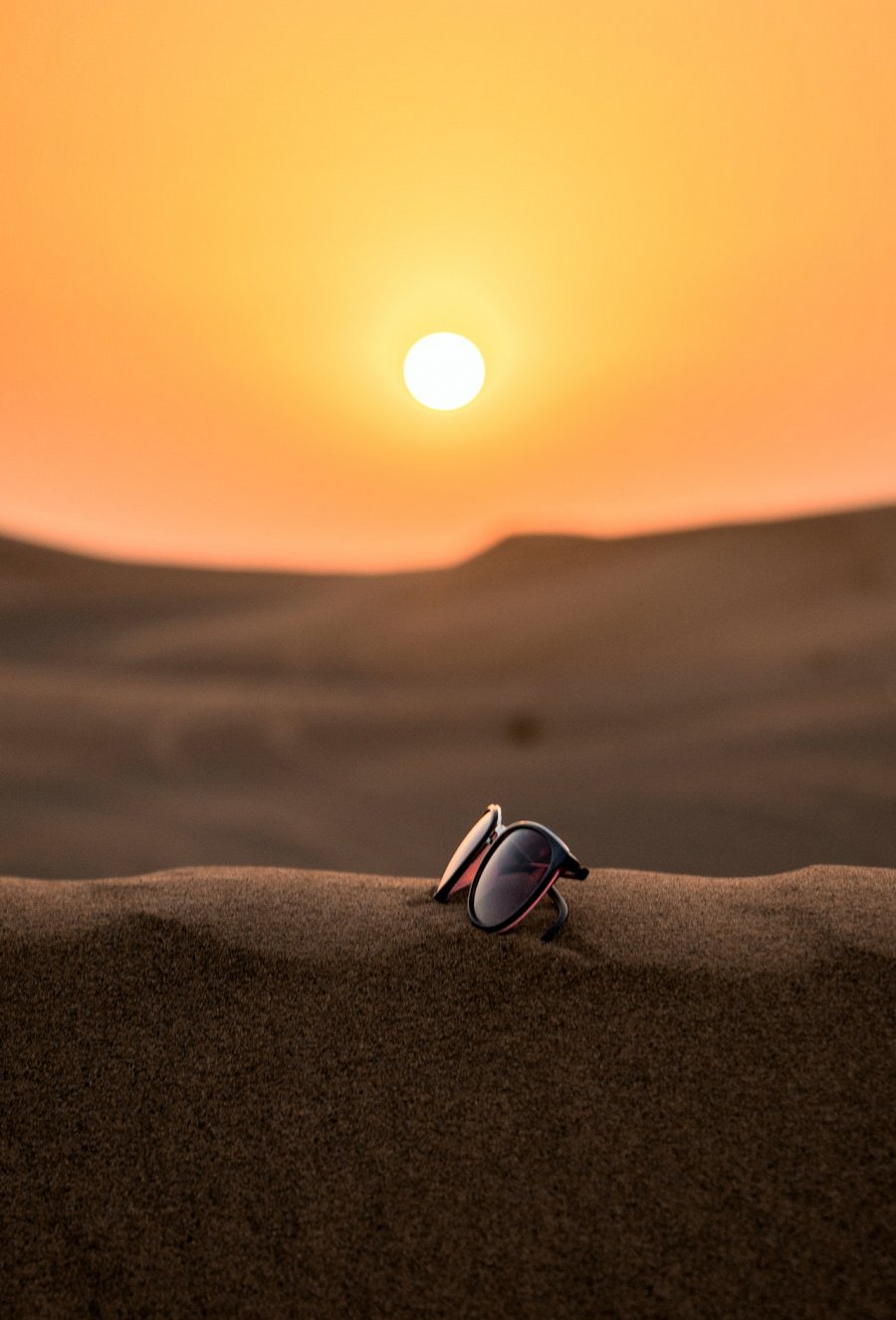 Okulary przeciwsłoneczne kupujemy z dwóch powodów. Po pierwsze chcemy chronić nasz wzrok przed szkodliwym działaniem promieni UV, które jednocześnie mogą negatywnie wpływać na naszą widoczność. Po drugie okulary przeciwsłoneczne to modny dodatek do wszystkich stylizacji, nie tylko tych letnich ale także wiosennych, jesiennych i zimowych dlatego też dystrybutor okularów przeciwsłonecznych American Way, zwraca szczególną uwagę na ich design.Dystrybutor okularów przeciwsłonecznych American WayDystrybutor okularów przeciwsłonecznych American Way zauważa pewną zależność w wybieranych przez klientów modelach okularów. W tym sezonie stawiamy na klasyczne oprawki, w minimalistycznych, basicowych kolorach. Liczy się dla nas uniwersalność odraz ponadczasowość. Dodatkowo, coraz częściej klienci zwracają uwagę na odpowiednie soczewki, które posiadają nie tylko filtry ale także polaryzację. Znaczy to, iż dbamy nie tylko o estetyczną stronę okularów przeciwsłonecznych ale także na faktyczną ochronę wzroku przed słońcem.